«Внимание! Юный пешеход!»с 15 по 17 июня 2020 годаВ целях профилактики детского дорожно-транспортного травматизма, во исполнение пункта 21.1 Комплекса мероприятий ГУ МВД России по Кемеровской области на период летних школьных каникул, с целью формирования у юных участников дорожного движения навыков безопасного поведения на улицах и дорогах, устранению причин совершения дорожно-транспортных происшествий с участием несовершеннолетних, в период с 15 по 17 июня 2020 года на территории Кемеровской области проводится  специальное профилактическое мероприятие «Юный пешеход!».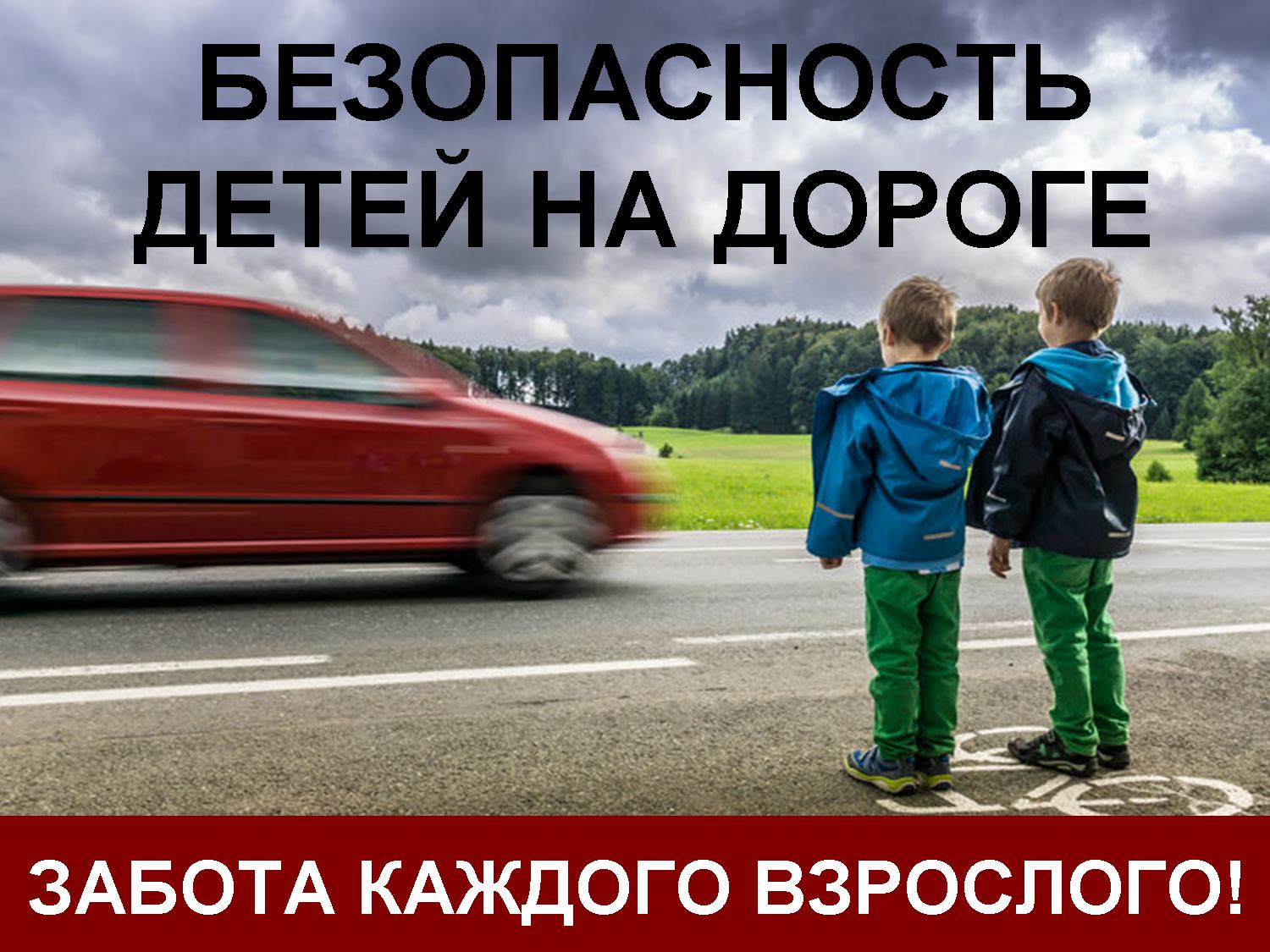 В рамках мероприятия проводятся целевые надзорные мероприятия по обеспечению безопасности пешеходов, в ходе которых усилен контроль за соблюдением водителями правил проезда пешеходных переходов. Цели и задачи: пропаганда безопасности дорожного движения;профилактика детского дорожно-транспортного травматизма и привлечение внимания общественности к этой проблеме;предупреждение ДТП с участием детей во дворовых территориях.ОГИБДД Отдела МВД России по Промышленновскому району